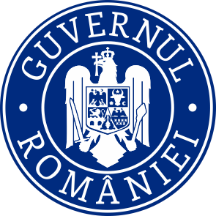 	APROB,	Director generalAnicuța TRĂISTARUCalendar orientativ privind lansările de cereri de proiecte înIunie – decembrie 2021 Nr.crtAxa prioritarăObiectiv specificBeneficiariValoare apel de proiecte (euro)Data estimată pentru publicare Ghid in consultareData estimată pentru lansare apel proiecteData estimată pentru închiderea apeluluiApel competitiv/ non-competitivNr.crtAxa prioritarăObiectiv specificBeneficiariValoare apel de proiecte (euro)Data estimată pentru publicare Ghid in consultareData estimată pentru lansare apel proiecteData estimată pentru închiderea apeluluiApel competitiv/ non-competitiv1.2 - Administrație publică și sistem judiciar accesibile și transparenteO.S. 2.3-Asigurarea unei transparențe și integrități sporite la nivelul sistemului judiciar în vederea îmbunătățirii accesului și a calității serviciilor furnizate la nivelul acestuiaInstituții din sistemul judiciar5.081.714Iunie 2021August  2021Octombrie 2021Non-competitiv2.2 - Administrație publică și sistem judiciar accesibile și transparenteO.S. 2.2 -Creșterea transparenței, eticii și integrității în cadrul autorităților și instituțiilor publiceAgenția Națională de Integritate2.032.686Iulie 2021August  2021octombrie 2021Non-competitiv3.2 - Administrație publică și sistem judiciar accesibile și transparenteO.S. 2.1 -Introducerea de sisteme și standarde comune în administrația publică locală ce optimizează procesele orientate către beneficiari în concordanță cu SCAPAutorități ale administrației publice locale20.326.856August  2021Septembrie 2021Noiembrie 2021Competitiv3. Total Total Total 27.441.255